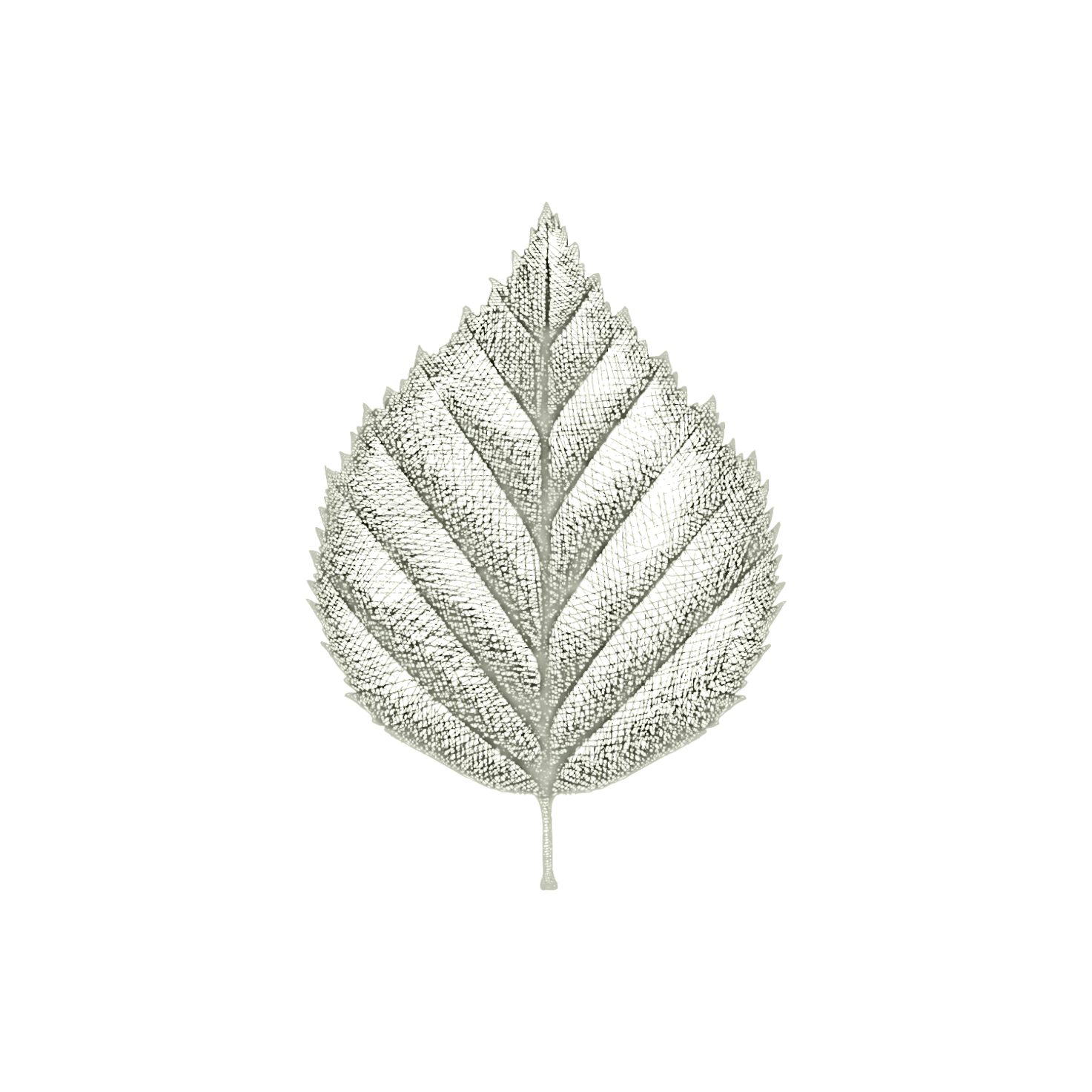 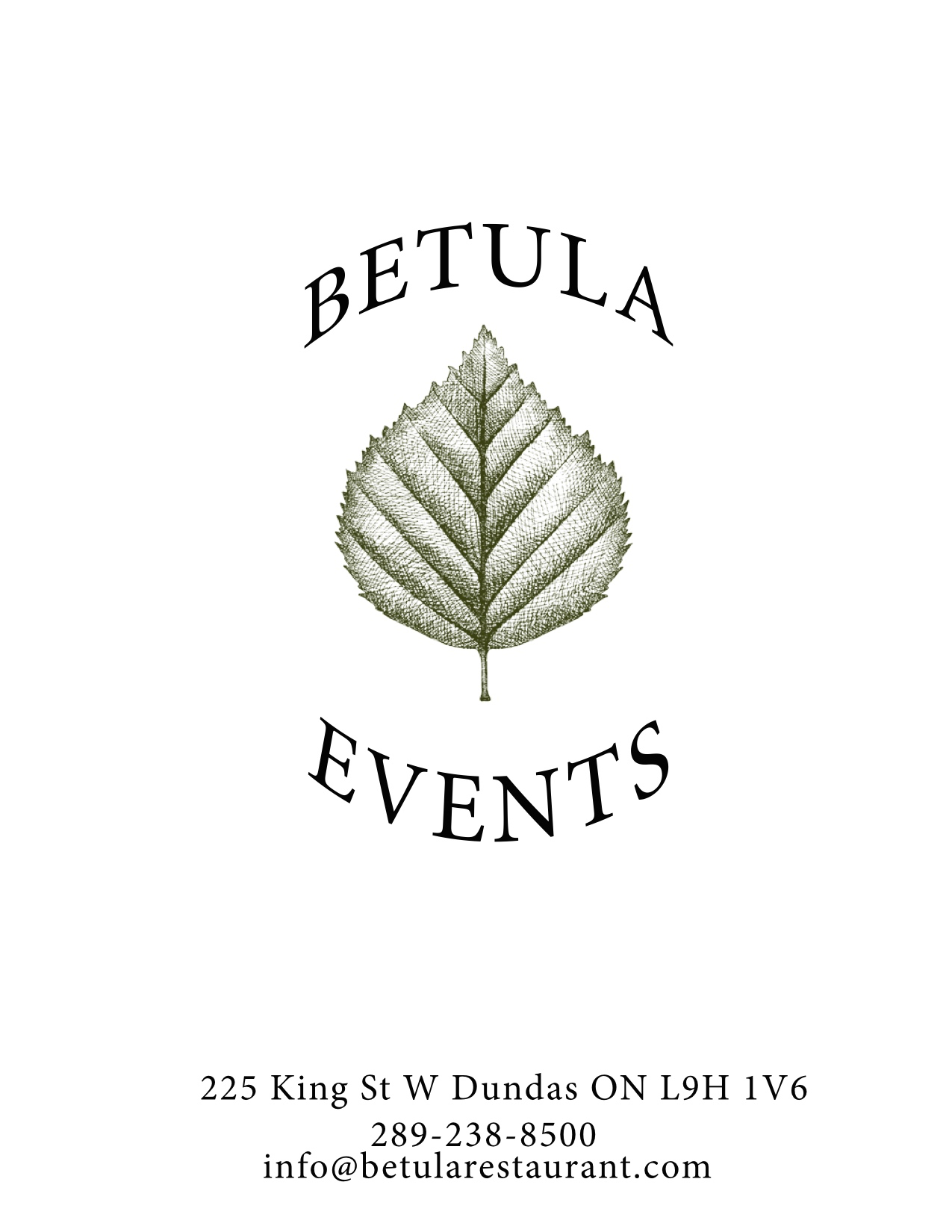 Hors D’ OeuvresHot                                                                                                                ColdCheese Arancini with Tomato and Basil                                            Confit Beet with Whipped Goat CheeseTruffle Mushroom Soup Shooter                                         Smoked Salmon with Cucumber and Dill Yogurt Cumbrae Beef Sliders with Cheddar Cheese                                              Fresh Spring Rolls with Tamari DipPopcorn Perch with Lemon Aioli                                           Heirloom Carrots with Roasted Garlic HummusCrispy Sweet and Sour Cauliflower                          Mushroom Flatbread with Arugula and Grana Padano Chickpea Fritters with Cucumber and Dill Yogurt          Roasted Red Pepper with Rosemary Goat Cheese Mac and Cheese Croquettes                                                       Elk Summer Sausage on Crostini with Merlot                                                                                                                                                                                                                                                    BellavitanoThis is a sample list and subject to availabilityPre-Dinner Cocktail Service Recommended time is around 1 – 1.5 hrs before seated dinner/lunch serviceService includes approximately 6-8 bite size pieces per personChoose 6 hors d’ oeuvres from the list above.$15 per personCocktail Party Service Recommended time is around 1.5 - 3 hrs Service includes approximately 12-14 bite size pieces per personChoose 8 hors d’ oeuvres from the list above.$27 per personStationary PlattersSmall Platters 12-18 people, Medium 18-22 people, Large Platter 22-30 peopleAssorted veggies with Roasted Red Pepper Goat Cheese Dip and Hummus Small $35 Medium $50 Large $75Artisanal Cheese Platter served with Local Honey, Crackers and Dried FruitsSmall $95 Medium $125 Large $180 Assorted Charcuterie Served with Grainy Mustard, Pickles, Mixed Olives, House Made Pan Bread Small $80 Medium $110 Large $145Assortment of Melons, Berries and Seasonal Fruit Small $55 Medium $85 Large $100Hot Appetizer Platter  Small $80 Medium $120 Large $160  **Ingredients based on seasonality and can change slightly without noticeEvent MenusLunch #1First CourseLeek and Potato soup with house smoked bacon and parsley gremolataOrArugula Salad with Julienne Vegetables, Cider Maple Vinaigrette and Grana PadanoSecond Course (Served with French Fries)8 oz Cumbrae Farms Burger on Soft bun with Caramelized Onions, Ketchup, Lettuce, Mayo, Cheddar Cheese and a Dill PickleOrChicken Bacon Avocado – Herb Roasted Chicken, Avocado, Lemon Aioli, Arugula and Grana Padano on Multi Grain BreadOrRoasted Sesame Crusted Rainbow Trout with Fresh Julienne Vegetables, Tamari Vinaigrette, Cashews and Crispy Rice Noodles$22 per person Lunch #2First CourseLeek and Potato Soup with Smokey Bacon and Parsley GremolataOrArugula Salad with Julienne Vegetables, Cider Maple Vinaigrette and Grana PadanoSecond CourseFusilli with Roasted Vegetable Ragu, Fresh Mozzarella, Basil and Grana PadanoOrSeared Rainbow Trout Almandine, Green Beans, Brown Butter, Capers, Lemon, Maple Roasted Squash  OrRoasted Chicken Supreme in a Porcini Cream Sauce with Herb Roasted Potatoes, and Parm-Baked Broccoli $28 per personAdditional Dessert Host Chooses from either:Dark Chocolate Terrine with white chocolate crumble and vanilla whip creamorVanilla Bean Panna Cotta with Seasonal Berries$5/PersonCoffee and Tea Service $2.50 Per PersonAppetizer Platter (serves 4-6) Crispy Green Beans, Buttermilk Fried Cauliflower, Popcorn Perch with Lemon Aioli and Brussel Sprouts with Aged Balsamic$37.50 Per PlatterDinnerDinner #1First CourseLeek and Potato Soup with Smoky Bacon and Parsley GremolataOrArugula Salad with Julienne Vegetables, Cider Maple Vinaigrette and Grana PadanoSecond CourseFusilli with Roasted Vegetable Ragu, Fresh Mozzarella, Basil and Grana PadanoOrSeared Rainbow Trout Almandine, Green Beans, Brown Butter, Capers, Lemon, Maple Roasted Squash  OrRoasted Chicken Supreme in a Porcini Cream Sauce with Herb Roasted Potatoes, and Parm-Baked Broccoli Or8 oz Cumbrae Farms Burger on Soft bun with Caramelized Onions, Ketchup, Lettuce, Mayo, Cheddar Cheese, a Dill Pickle and French FriesDessertChocolate Terrine – with white chocolate crumble and whip creamCoffee and Tea Service$35 per personDinner #2First CourseLeek and Potato Soup with Smoky Bacon and Parsley GremolataOrArugula Salad with Julienne Vegetables, Cider Maple Vinaigrette and Grana PadanoSecond CourseAll mains served with Smashed Fingerling Potatoes and Garlic Roasted BrocoliniSlow Roasted Organic Salmon with Confit Tomato Salsa OrRoasted Beef Striploin with Bearnaise and Roasted Mushrooms OrHerbed Goat Cheese Stuffed Chicken Supreme with Roasted Red Pepper EmulsionDessertDark Chocolate Terrine with White Chocolate Crumble and Vanilla Whip CreamorVanilla Panna Cotta with Mixed Berries and MintCoffee and Tea Service$45 per personDinner #3First CourseCream of Cauliflower with Truffle Emulsion and Crispy ParsnipsOrShaved Fennel, Frisee and Citrus Salad with Tamari Vinaigrette and SeedlingsSecond CourseRoasted Pacific Halibut with Potato and Porcini Pave, Seedling and Fine Herb Salad with Apple Cider Vinaigrette OrRoasted Beef Tenderloin with Roasted Mushroom and Peppercorn Sauce, Garlic Rapini and Potato and Porcini Pave OrRoasted Wellington County Game Hen with Slow Roasted Baby Carrots, Potato and Porcini Pave and Coriander-Honey Glaze DessertDark Chocolate Terrine with White Chocolate Crumble and Vanilla Whip CreamorVanilla Panna Cotta with Mixed Berries and MintandCoffee and Tea Service$58 Per Person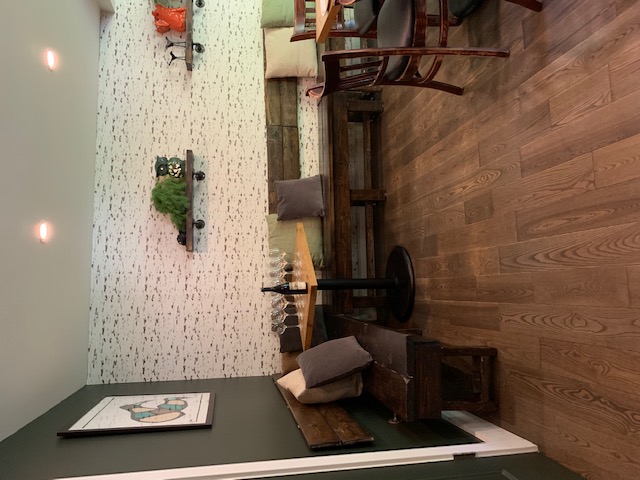 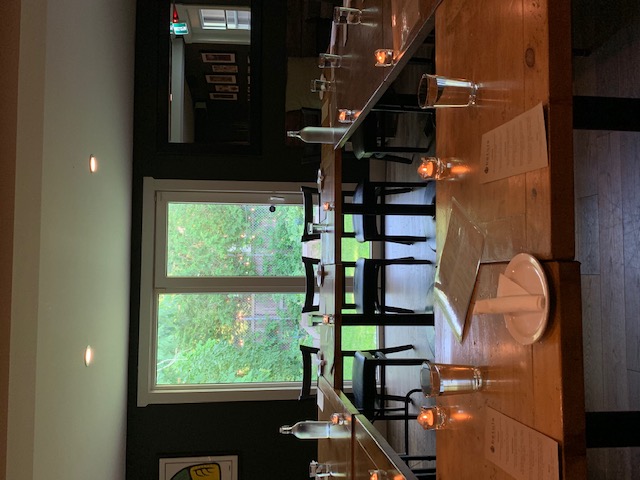 Photos of party set up in square for a group of 16 or less Table set up for 12-15 people 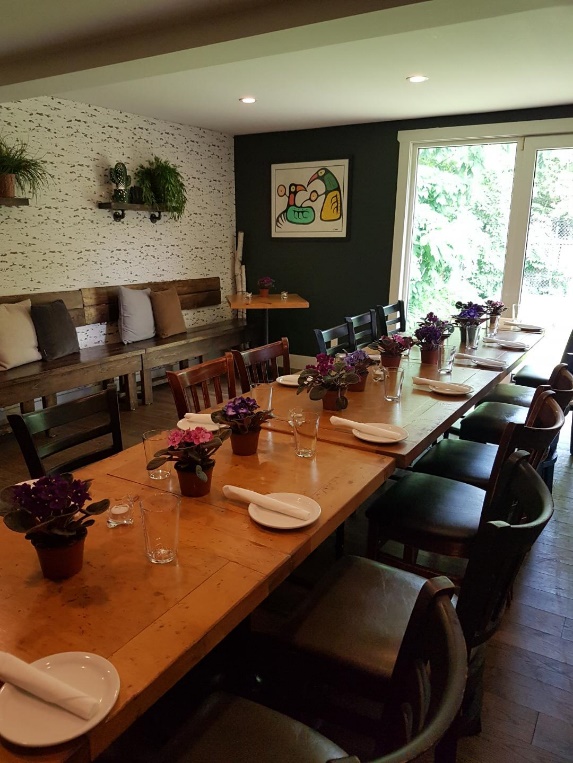 If you would like to bring in decorations for your event, please let us know so we can accommodate you.  